Министерство связи и информационных технологий Архангельской области областиГосударственное автономное учреждение Архангельской области «Архангельский региональный многофункциональный центр предоставлениягосударственных и муниципальных услуг»(ГАУ АО «МФЦ»)Отделение по городу Котласуул. Орджоникидзе, д. 30, г. Котлас, Архангельская обл., 165300тел/факс: 8 (81837) 25-10007 мая 2019 годаОб изменении адреса места приема гражданспециалистами МФЦ в п. ВычегодскийОтделение по городу Котласу ГАУ АО «МФЦ» с 14 мая 2019 года организует работу по предоставлению государственных и муниципальных услуг в п. Вычегодский по новому адресу: пос. Вычегодский, ул. Ленина, д. 30 (в помещении администрации Вычегодского административного округа).Часы приема граждан специалистами МФЦ: еженедельно по вторникам и средам с 09.30 до 12.30.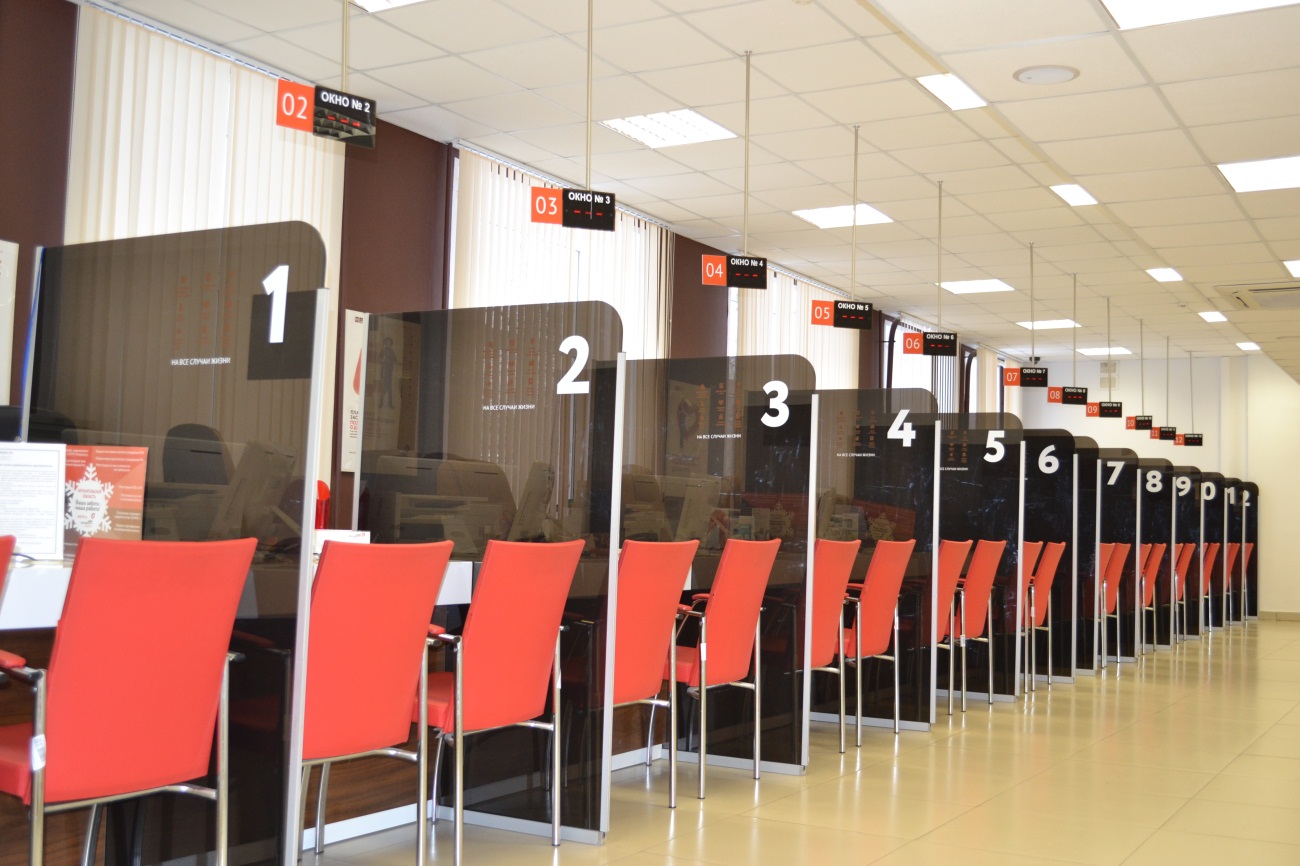 Более подробную информацию о порядке предоставления услуг, а также перечень документов, необходимых для их предоставления в МФЦ, можно получить по телефону: 8(81837) 25-100 либо в отделении по адресу: г. Котлас, ул. Орджоникидзе, д. 30.Отделение по г. Котласу ГАУ АО «МФЦ»